		Confidential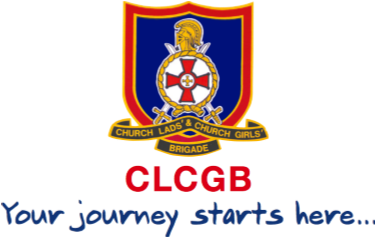 Health Form To be completed by OIC or nominated person Event Type Activity/Residential Name of Event Kingswood 125th Anniversary  Start Date_6th Oct 2017_ End Date _8th Oct 2017_ Person Responsible for First Aid at the event                 CLCGB Appointed Persons_ To be completed by  Parent/Guardian of members under 16. Members aged 16+ Adult Officers/Leaders/Helpers/Volunteers NB If any adult would prefer not to disclose confidential information, please supply a fully completed health form in a sealed envelope that will be opened only in the event of an emergency. Name  	______________________________________________________ D.O.B. __________________ Address 	_______________________________________________________________________________ Postcode 	____________ GP’s Name ______________________________________________________ GP’s Address ______________________________________________________ Post Code 	____________ GP’s Tel 	_________________________ ConfidentialNote All medication needs to be labelled with the members name and required dosages. All medication is to be signed in to the First Aid Officer. Please supply spare inhalers and epipens to be held by the First Aider. Emergency Contact Information  Please give information of at least two people that will be contactable throughout the event. Consent I authorise the Leaders and First Aiders present at the event to give permission for my child to receive any emergency treatment including anaesthetic, as considered necessary by the medical authorities.Medication The following medication/first aid supplies will be available. Please indicate which may be given/ used if required by the participant: Medication The following medication/first aid supplies will be available. Please indicate which may be given/ used if required by the participant: Medication The following medication/first aid supplies will be available. Please indicate which may be given/ used if required by the participant: Medication The following medication/first aid supplies will be available. Please indicate which may be given/ used if required by the participant: Paracetamol/Aspirin/IbuprofenPlastersAntiseptic CreamConstipation/Diahorrea  ReliefInsect repellent/Bite cream/Sun CreamDoes the participant have any special instructions on the use of the medication or first aid available?Does the participant have any special instructions on the use of the medication or first aid available?Does the participant have any special instructions on the use of the medication or first aid available?Does the participant have any special instructions on the use of the medication or first aid available?Allergies Does the member have any allergies? Please give precise details and indicate severity. Medication (personal)Is the member currently taking medication or receiving medical treatment? Please give precise details. Does the member self medicate? Please indicate which medicines are self administered.Date of last known tetanus injection if known.Injuries illnesses and disabilities Does the member have any injuries, illnesses or disabilities relevant to the event/activities? Please give precise details.   BedwettingDoes the member have any bed wetting issues.  We ask this so support may be available and this will be strictly confidential.NameNameTelephone 1Telephone 1Telephone 2Telephone 2RelationshipRelationshipParent/Guardians’s NameParen/Guardiant’s SignatureDate